PENERAPAN MODEL DISCOVERY LEARNING UNTUK MENINGKATKAN PEMAHAMAN KONSEP DAN HASIL BELAJAR SISWA PADA SUBTEMA KEBERAGAMAN BUDAYA BANGSAKU UNTUK SISWA KELAS IV DI SDN NILEM BANDUNGSkripsiDiajukan untuk Memenuhi Salah Satu Syarat Memperoleh Gelar Sarjana Pendidikan Guru Sekolah Dasar Fakultas Keguruan dan Ilmu Pendidikan Universitas Pasundan BandungolehYUYUN YULIANAWATI105060077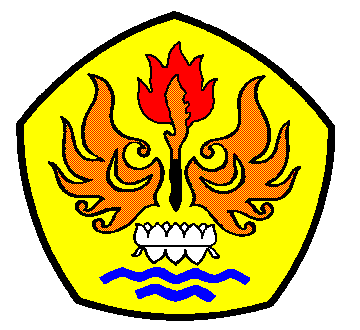 PROGRAM STUDI PENDIDIKAN GURU SEKOLAH DASAR         FAKULTAS KEGURUAN DAN ILMU PENDIDIKAN                 UNIVERSITAS PASUNDAN                                                                    BANDUNG                                                                                                              2014No.Daftar:595/FKIP/PGSD/2014